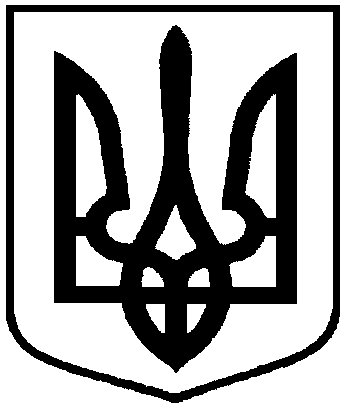 РОЗПОРЯДЖЕННЯМІСЬКОГО ГОЛОВИм. Суми З метою виховання у громадян почуття патріотизму та гордості за українських воїнів, шанобливого ставлення до ветеранів - учасників бойових дій, сучасних захисників України,  належної організації та відзначення у 2017 році Дня високомобільних десантних військ, керуючись пунктом 20 частини 4 статті 42 Закону України «Про місцеве самоврядування в Україні»:1. Організувати та провести заходи з відзначення у 2017 році Дня високомобільних десантних військ (додаток 1).2. Департаменту фінансів, економіки та інвестицій Сумської міської ради (Липова С.А.) забезпечити фінансування за КПКВК 0318600 «Інші видатки»  згідно з кошторисом (додаток 2).3. Відділу бухгалтерського обліку та звітності Сумської міської ради (Костенко О.А.) здійснити розрахунки згідно з наданими рахунками. 4. Відділу з питань взаємодії з правоохоронними органами та оборонної роботи Сумської міської ради (Брязкун Г.В.), рекомендувати Сумському відділу поліції ГУ Національної поліції в Сумській області (Карабута П.І.), Управлінню патрульної поліції в м. Сумах (Горбачевський А.Я.) у межах повноважень забезпечити охорону громадського порядку та безпеку дорожнього руху під час проведення заходів 2 серпня 2017 року.5. Організацію виконання даного розпорядження покласти на заступників міського голови згідно з розподілом обов’язків.Міський голова                                                                             О.М. ЛисенкоКохан 700-561Розіслати: згідно зі спискомДодаток 1                          до розпорядження міського голови     							    від   31.07.2017  №  249-Р  ЗАХОДИз  відзначення у 2017 році Дня високомобільних десантних військ 	1. Мітинг з нагоди відзначення Дня високомобільних десантних військ, покладання квітів до монументу уродженцям Сумщини, які загинули в Афганській війні за участю представників органів державної виконавчої влади та органів місцевого самоврядування, громадських організацій ветеранів АТО та Афганістану.						Департаменти: комунікацій та 								інформаційної політики,   інфраструктури 						міста; відділи: організаційно-кадрової 							роботи, культури та туризму; управління з 						господарських та загальних питань2 серпня 2017 року, 10.30сквер по вул. Г. Кондратьєва	2. Святкові заходи до Дня високомобільних десантних військ у Центрі військово-патріотичного виховання допризовної молоді м. Суми.					Міський центр дозвілля молоді, 					КП «Зеленбуд»					2 серпня 2017 року, 12:00					Міський парк культури та відпочинку 					І.М. Кожедуба 3. Забезпечення благоустрою місць проведення святкових заходів.Департамент інфраструктури міста, управління «Інспекція з благоустрою міста Суми»до 2 серпня 2017 року	4. Забезпечення чергування медичних працівників у місцях проведення  заходів.						Відділ охорони здоров’я						2 серпня 2017 року5. Сприяння висвітленню в засобах масової інформації заходів щодо відзначення в м. Суми Дня високомобільних десантних військ.Департамент комунікацій та інформаційної політикиСерпень 2017 рокуДиректор департаменту комунікацій та інформаційної політики                                                                  А.І. КоханДодаток 2 до розпорядження міського головивід   31.07.2017  №  249-Р   Кошторис витрат на проведення заходів щодо  відзначення у 2017 році Дня високомобільних десантних військ Директор департаменту комунікаційта інформаційної політики			  			        А.І. КоханНачальник відділу організаційно-кадрової роботи					        А.Г. АнтоненкоНачальник відділу бухгалтерського обліку та звітності, головний бухгалтер                                                  О.А. Костенковід   31.07.2017  №  249-Р  Про відзначення в 2017 році Дня високомобільних десантних військ№ з/пСтатті витрат, передбачених  по КПКВК 0318600 «Інші видатки»  на виконання міської «Програми фінансового забезпечення відзначення на території міста державних, професійних свят, ювілейних дат та інших подій на 2017-2019 роки» завдання 1. «Забезпечення виконання чинного законодавства щодо відзначення державних, професійних свят, ювілейних дат та пам’ятних днів державного, регіонального та місцевого значення»«Придбання квіткової продукції для забезпечення покладання» та«Оплата послуг із забезпечення звукового супроводження заходів» Розмір витрат,грн.Статті витрат, передбачених  по КПКВК 0318600 «Інші видатки»  на виконання міської «Програми фінансового забезпечення відзначення на території міста державних, професійних свят, ювілейних дат та інших подій на 2017-2019 роки» завдання 1. «Забезпечення виконання чинного законодавства щодо відзначення державних, професійних свят, ювілейних дат та пам’ятних днів державного, регіонального та місцевого значення»«Придбання квіткової продукції для забезпечення покладання» та«Оплата послуг із забезпечення звукового супроводження заходів» КЕКВ 2210 «Предмети, матеріали, обладнання та інвентар»КЕКВ 2210 «Предмети, матеріали, обладнання та інвентар»КЕКВ 2210 «Предмети, матеріали, обладнання та інвентар»1Квіти розсипом – 10 шт.*15,00 грн.150,002Квітковий мікс - 350,00 грн.  350,00РАЗОМ: 500,00                        КЕКВ 2240 «оплата послуг (крім комунальних)»  3Звукотехнічне забезпечення 2 год.*360,00 грн.720,00РАЗОМ КЕКВ 2210500,00РАЗОМ КЕКВ 2240720,00РАЗОМ ВИТРАТ:РАЗОМ ВИТРАТ:1220, 00